 Resource 2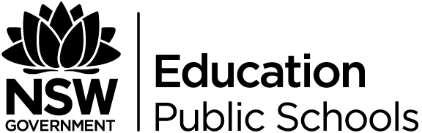 Short film analysisHuman qualities or emotions identifiedSound design (diegetic/ non-diegetic)Visual design (mise-en-scene/ camera shots and angles)DialogueEffect – what do we learn about the character and their individual experience